（様式１）　　　　　　　　　　　　　　　　　　　　　　　　          ＊受付番号　　　　　　　　　　　　　　　　　　　　　　　　          ＊受 付 日 　　　　年　　月　　日　　　　　　　　　　　　　　　　　　　　　　　＊の欄は記入しないで下さい。日本歯科理工学会 称号認定資格 更新申請書日本歯科理工学会理事長　殿申請者氏名（自署）更新申請する称号（該当欄に○印）※新たな専門分野を追加する場合および別の分野に変更する場合は、希望する分野に関わる業績の提出が必要です。詳しくは事務局までお問合せください。このたび日本歯科理工学会称号認定制度に関わる認定を受けたく，必要書類および認定申請料を添えて申請します。　　　　　　　　　　　　　　　　　　　　　　　　　（西暦）　　　　年　　　月　　　日（様式２）＊複数枚になる場合はクリップ等で束ねること登　録　内　容　　　　　　　　　　　　　　　　　　　　＊西暦記載履    歴    書西暦）　　　年　　月　　日現在会員登録情報管理システム（OHASYS）に登録している所属を記載してください。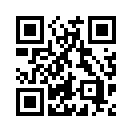 登録情報はご自身で変更可能です。https://ohasys.net/login 最近５年間の職歴記載例・西暦）2010年4月　　〇〇大学歯学部歯科理工学講座 　講師　現在に至る（様式３）＊複数枚になる場合はクリップ等で束ねること学術講演会・セミナー参加歴申請者氏名（自署）　　　　　　　　　　　　　＊称号認定資格取得後または前回更新後の学術講演会・セミナー参加歴を５回以上記載して下さい。（自己申告で記載）。＊更新に必要な５回の参加歴のうち、以下の①から③のいずれかへの参加１回以上を含むことを条件とします。①日本歯科理工学会 学術講演会　参加歴　（記載例・第○回春期学術講演会／○○年○月○～○日／仙台市情報・産業プラザ（宮城））②日本歯科理工学会 地方会セミナー　参加歴　（記載例・関東地方会夏期セミナー／○○年○月○日／日本大学歯学部大講堂）③Dental Materials Adviser / Senior Adviser 特別セミナー　参加歴　記載例）・第○回春期学術講演会 特別講演／○○年○月○日／タワーホール船堀（東京）記載例）・第○回秋期学術講演会 ランチョンセミナー／○○年○月○日／アステールプラザ（広島）④関連学会（日本歯科保存学会、日本補綴歯科学会、日本接着歯学会 等）の学術大会やセミナー　記載例）・日本○○○学会 平成○年度学術大会／○○年○月○～○日／名古屋国際会議場Dental Materials Adviser○印欄Dental Materials AdviserDental Materials Senior AdviserDental Materials Senior AdviserDental Materials Senior AdviserDental Materials Senior AdviserDental Materials Senior AdviserDental Materials Senior AdviserDental Materials Senior Adviser（現在保有している専門分野）（現在保有している専門分野）（現在保有している専門分野）⇒（更新を希望する専門分野）（更新を希望する専門分野）（更新を希望する専門分野）専門分野名専門分野名〇印欄⇒専門分野名専門分野名〇印欄大分類中分類〇印欄⇒大分類中分類〇印欄歯科材料基礎金属⇒歯科材料基礎金属材料歯科材料基礎無機⇒歯科材料基礎無機材料歯科材料基礎高分子⇒歯科材料基礎高分子材料歯科材料基礎⇒歯科材料基礎複合材料修復治療関連器材審美歯科器材⇒修復治療関連器材審美歯科器材修復治療関連器材接着・合着器材⇒修復治療関連器材接着・合着器材義歯関連器材義歯・メインテナンス器材⇒義歯関連器材義歯・メインテナンス器材義歯関連器材マウスガード⇒義歯関連器材マウスガード予防歯科関連器材⇒予防歯科関連器材ｲﾝﾌﾟﾗﾝﾄ関連器材⇒ｲﾝﾌﾟﾗﾝﾄ関連器材再生医療関連器材⇒再生医療関連器材矯正治療関連器材⇒矯正治療関連器材歯内治療関連器材⇒歯内治療関連器材その他の器材診療・教育用器材⇒診断・教育関連器材その他の器材歯科技工器材⇒歯科技工関連器材その他の器材レーザー⇒レーザー関連器材生物学的評価⇒生物学的評価デジタル関連器材計測器材デジタル関連器材製作器材その他の器材Adviser登録番号第　　　号取得年月日：　　　　年　　　月　　　日Senior Adviser登録番号第　　　号取得年月日：　　　　年　　　月　　　日ふりがな氏　名（自署）会員番号所属機関・部署・職名